30 октября 2017 года в Белом зале Тюменского государственного университета состоялось заседание Учёного Совета. По традиции, перед началом работы, ректор В.Н. Фальков поздравил именинников и вручил награды университета. Благодарственным письмом ТюмГУ за плодотворную работу, реализацию профориентационной работы, продвижение имиджа Тюменского государственного университета, неравнодушие к проблемам подготовки подрастающего поколения к практической жизни, укрепление связи образовательного процесса с потребностями общества награждён исполнительный директор организации В.В. Ивочкин.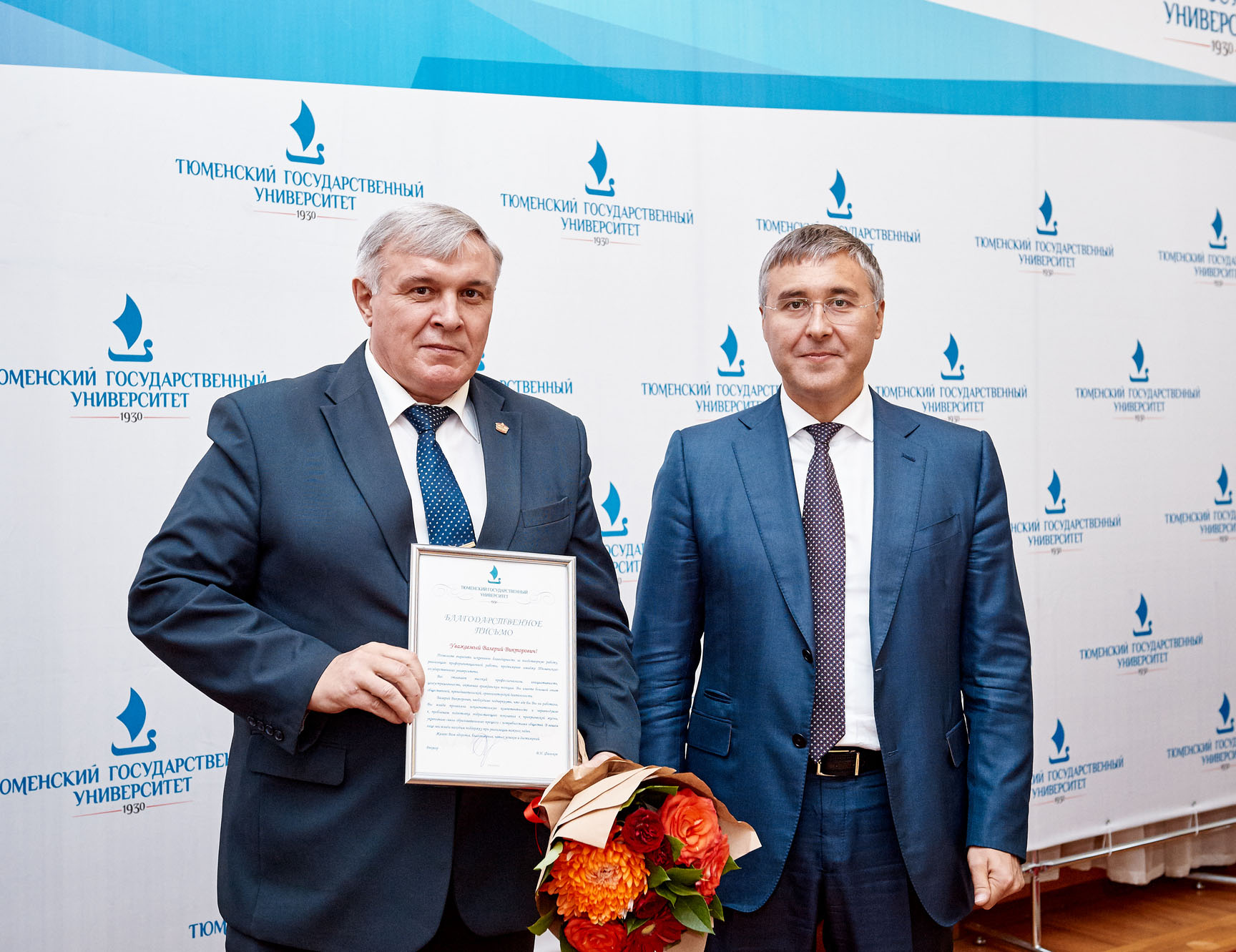 